CHENANGO EYE ASSOCIATES 
HIPAA Right of Access Form for Family Member/Friend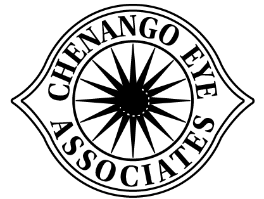               

I , _________________________________, direct my health care and medical services providers and payers to disclose and release my protected health information described below to:

Name: _______________________    Relationship: ________________________
Contact information: ______________________________________

Health Information to be disclosed upon the request of the person named above -- 
(Check either A or B): 

 ____A . Disclose my complete health record (including but not limited to diagnoses, lab tests, prognosis, treatment, and billing, for all conditions)

                                                                                             OR 

 ____B. Disclose my health record, as above, BUT do not disclose the following (check as appropriate):                                             
                ____ Mental health records 
                ____ Communicable diseases (including HIV and AIDS)
                ____  Alcohol/drug abuse treatment 
                ____  Other (please specify): _____________________________ This authorization shall be effective until (Check one): ____ All past, present, and future periods, or

____ Date or event:_____________________________________ unless I revoke it. (NOTE: You may revoke this authorization in writing at any time by notifying your health care providers, preferably in writing.) HIPAA Authority for Right of Access: 45 C.F.R. § 164.524Patient Signature: ____________________________       Date: ______________Patient Name:
DOB:Account number:(In Office Only)
Processed by: